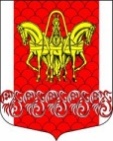     Администрация                         муниципального образования«Кисельнинское сельское поселение»Волховского муниципального районаЛенинградской областиРАСПОРЯЖЕНИЕот  15 мая  2020 года   № 34 - одО продлении отопительного сезона на неопределенный срок	В соответствии с постановлением Правительства РФ от 06.05.2011 года № 354 «О правилах предоставления коммунальных услуг собственникам и пользователям помещений в многоквартирных домах и жилых домов» и Правилами подготовки и проведения отопительного сезона в Ленинградской области, утвержденными постановлением Правительства Ленинградской области от 19.06.2008 года № 177, погодными условиями (перепады температуры воздуха, осадки в виде дождя и снега), в целях сбережения здоровья детей и взрослых, снижения рисков возникновения простудных и респираторных заболеваний, предотвращения распространения новой короновирусной инфекции:1. Продлить отопительный сезон 2019-2020 г.г. на неопределенный срок.2. Контроль за исполнением настоящего распоряжения оставляю за собой.3. Данное распоряжение вступает в силу со дня подписания и подлежит официальному опубликованию в газете «Волховские огни» и размещению на официальном сайте МО «Кисельнинское сельское поселение» www.кисельня.рф.Глава администрацииМО Кисельнинское                                                                       С.Г.БелугинИсп. А.М.Сальникова,            73-110